Государственное Учреждение Ярославской области для детей-сирот и детей, оставшихся без попечения родителей, Климатинский детский дом.Анализ работы педагога дополнительного образования Белоусовой Елизаветы Эмильевны за 2023 учебный годс. Климатино,  2023 годРеализация программы дополнительного образования детей «Юный садовод-огородник», рассчитанной на один  год обучения, позволяет решать в реальных условиях детского дома все перечисленные задачи, определенные Постановлением  Правительства РФ от 24 мая 2014 г. N 481 "О деятельности организаций для детей-сирот и детей, оставшихся без попечения родителей, и об устройстве в них детей, оставшихся без попечения родителей".Социально – педагогическая направленность программы предполагает адаптацию обучающихся к жизни в обществе посредством приобщения их к труду, к культуре и традициям родного края и формирования коммуникативных навыков.Занятия по программе «Юный садовод-огородник» способствует организации содержательного досуга детей и формированию общей культуры в процессе освоения знаний, определенных ее содержанием. Содержание программы не представляет собой перечень специальных тем по изучению основ растениеводства, садоводства и цветоводства, его воспитательный блок органично Педагогическая целесообразность программы состоит в том, что технологии, используемые на занятиях, такие, как игровая, здоровье сберегающая, технология сотрудничества, содействуют достижению поставленной  цели.Занятия развивают активность, творческую инициативу, чувство меры, гармонии, побуждают к творчеству и самостоятельности. Вместе с тем у воспитанников формируется умение и желание решать проблемы. Ребнок развивается, если способен преодолевать трудности.Содержание  обучения включает в себя 25 тем, на освоение которых отводится 20 часов. Практическим занятиям отводится 95 часов.  Режим занятий: один  раз в неделю по 4 часа с 15-минутными перерывом. Занятия проводятся либо  в учебном помещении, оборудованном в соответствии с установленными требованиями, либо на учебно-опытном участке.По окончании учебного года проводятся открытые итоговые занятия, форма которых определяется уровнем творческой активности детей.Длительность занятий определяется особенностью работ, один – два часа занятия не утомляют ребят, т.к. в течение этого времени меняются виды работы.В марте   2023 года с детьми   была организована  работа  по авторской программе дополнительного образования «Юный садовод-огородник», группа составляла 22 человека.Воспитанники детского дома - дети с особыми образовательными потребностями: учащиеся коррекционных классов, а так же имеющие ограниченные возможности здоровья. Дети сформированы в группу по возрастам, по степени умственного развития и возможностями здоровья. Главное место в работе с такими детьми отводится формированию трудового навыка ухода за рестениями, где они овладевают элементарными умениями, необходимыми для выполнения данной работы .  Центральное место на занятиях занимает практическая работа. Кроме непосредственно практической работы, определённое время отводится на приобретение обучающимися знаний познавательного характера, они изучают технологию  выращивания и ухода  за различными растениями, технику безопасности и санитарно – гигиенические требования к организации данного труда.Цель программы: создание условий для формирования у обучающихся через постижение основ растениеводства, садоводства и цветоводства, устойчивой мотивации к труду. создание условий для ознакомления с теми специальными знаниями и навыками, которые необходимы в практической деятельности садовода-огородника.Программа имеет необходимое учебно – методическое обеспечение для успешной реализации поставленной цели и направлена на осуществление следующих задач: знакомить детей с основами растениеводства, садоводства и цветоводства;формировать навыки и умения посадки, ухода и уборки растений, развивая терпение, настойчивость, трудолюбие;формировать умение рационально организовать труд на своем участке;выработать безопасные и санитарно – гигиенические приемы труда;знакомить с технологическим оборудованием, производственным инвентарем, инструментами,  приборами и правилами их эксплуатации; формировать навыки работы в коллективе, воспитывая чувство товарищества и взаимопомощи, ответственности за порученное дело.Для решения поставленных задач в программе используются следующие формы обучения: беседы, практические занятия по различным видам работ на учебно-опытном участке,;отчетные занятия, выполняемые самостоятельно практические работы; различные конкурсы, проектная, исследовательская деятельностьмастер-классы;Критерии оценки уровня освоения программных требований : текущий контроль знаний по окончании изученной темы (соответствие уровня развития детей программным требованиям выявляется при помощи метода наблюдения, метода сравнения независимых характеристик).Обсуждение.Самооценка.Личные беседы с воспитанниками.Изучение продуктов образовательной деятельности, в ходе проведения зачетных и открытых мероприятий. В процессе освоения программы ребята познакомились со значением сельскохозяйственного труда в жизни людей. С разными видами растений (однолетние, двулетние, многолетние, культурные и дикорастущие). С инвентарём для работы в открытом грунте и с комнатными растениями. Освоили правила по техники безопасности с садовым инструментом.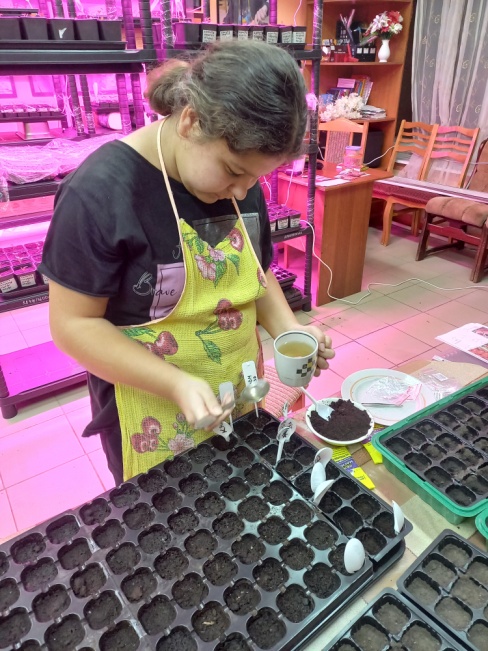 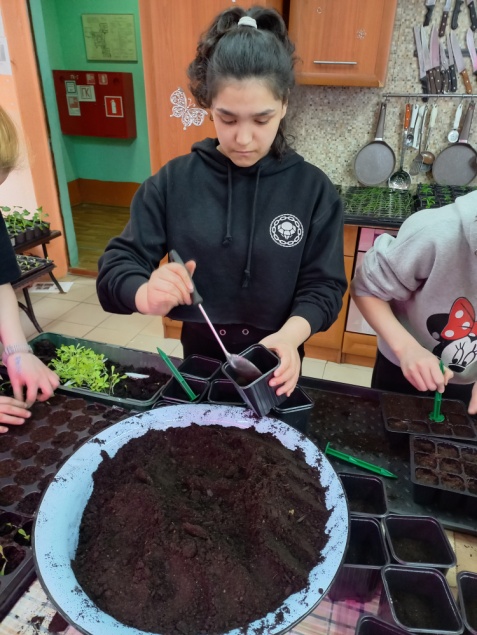 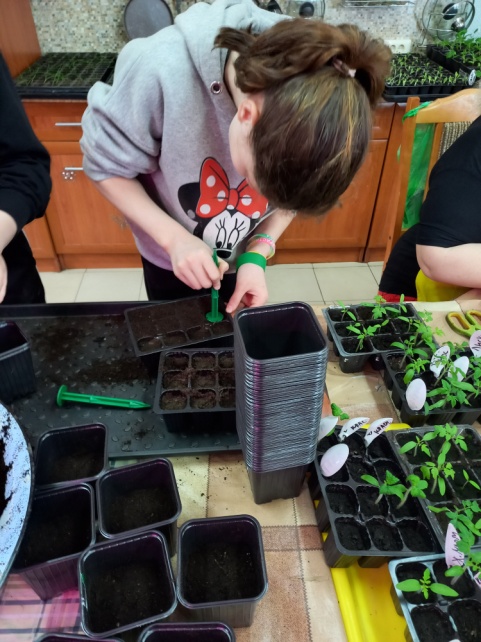 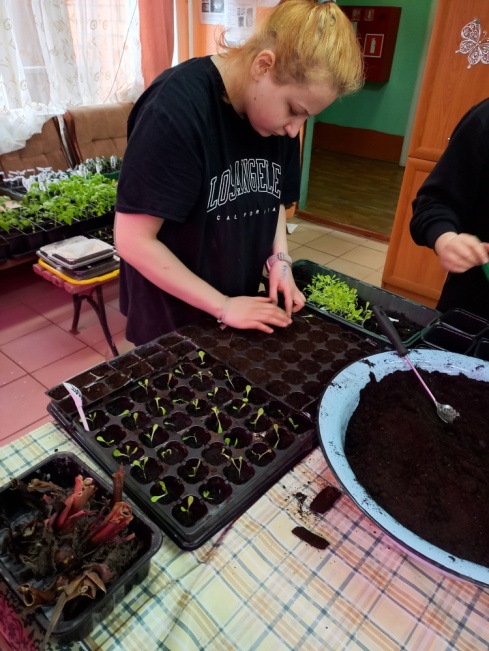 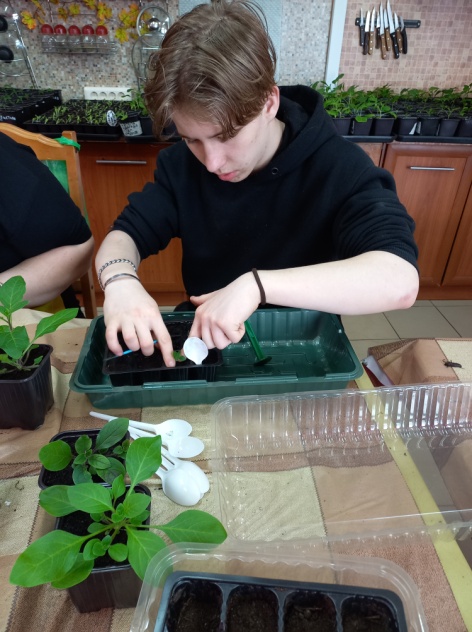 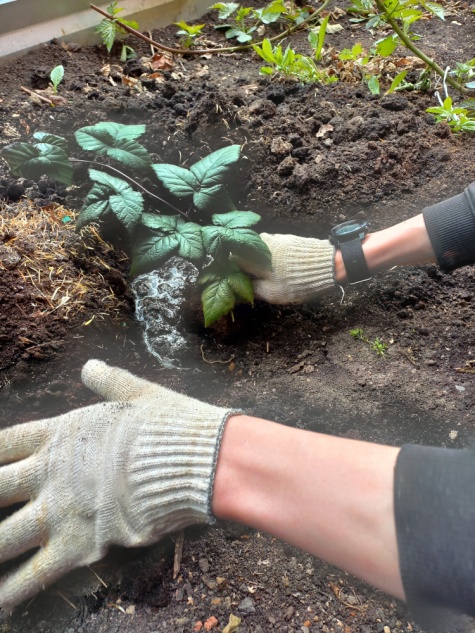 Получили  понятие о почве. О видах  и сроках обработки почвы. О  правилах обработки почвы с помощью лопаты. Учились производить набивку  кассет почвогрунтовым  субстратом. Производить подготовку семян к посеву и их  посев. Производить посадку  пророщенных семян в ячейки и  пикировку рассады.  Производить подкормку  растений удобрениями.Производили  очистку  дорожек и площадок двора от опавших листьев и пожухлой травы.  Вскапывание почвы в цветнике, теплицах, огороде (понятия борозда, глубина вскапывания, рабочая поза, приёмы вскапывания почвы). Высадку  лука- севка в открытый грунт (посев моркови, свёклы).Высадку картофеля в открытый грунт.Посев зелени. Посадку столовых корнеплодов, редиса, луковичных овощных  растений.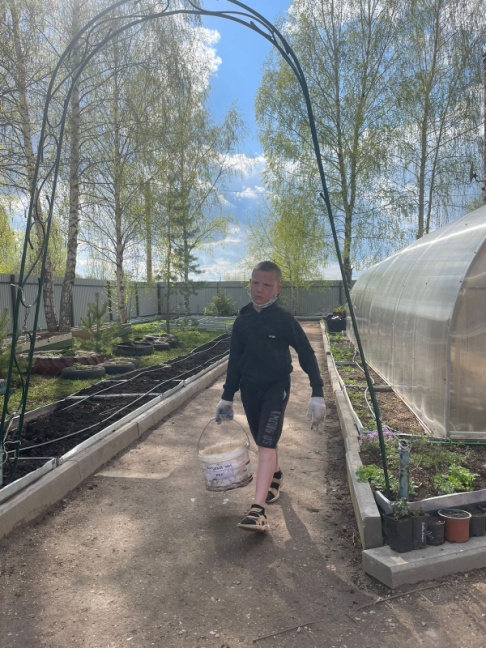 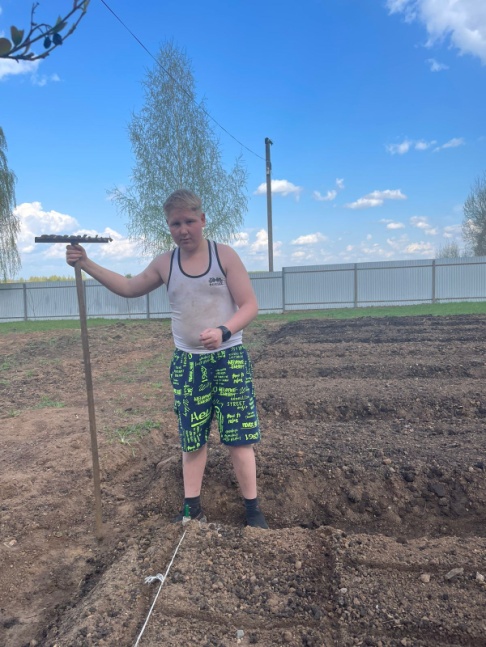 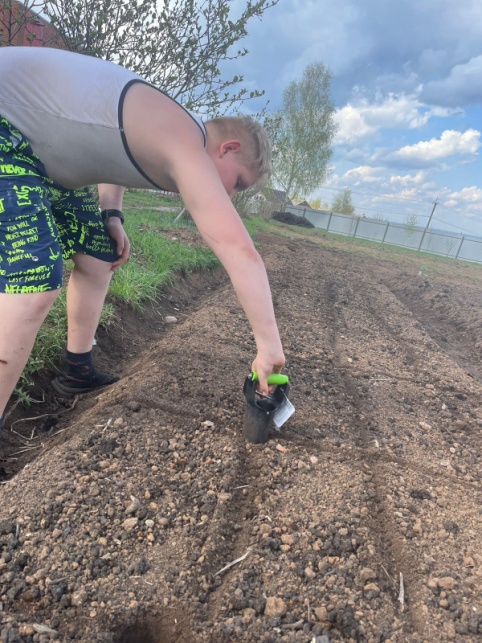 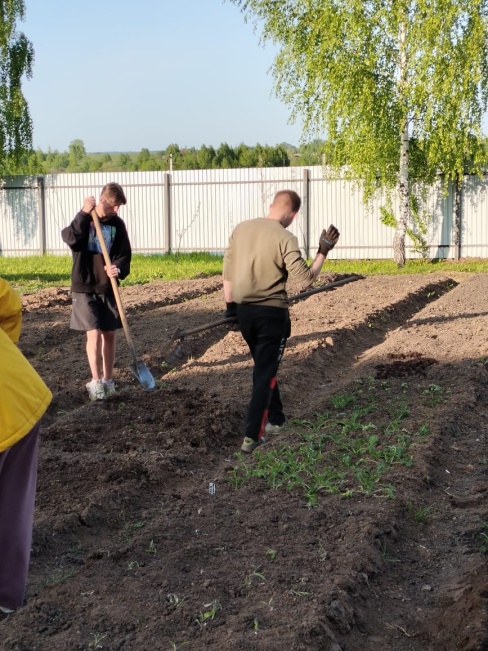 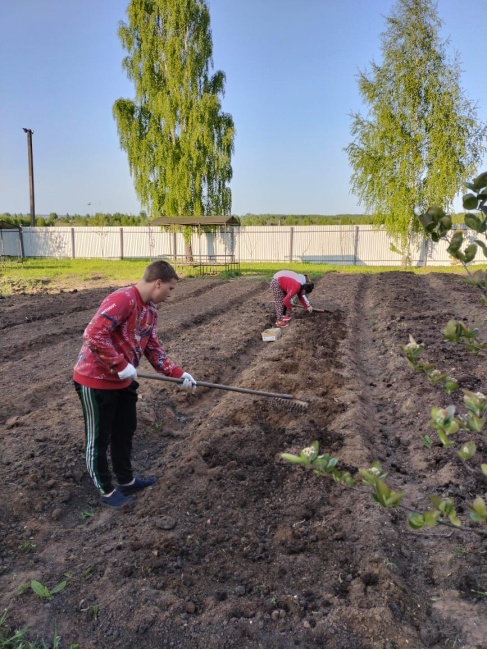 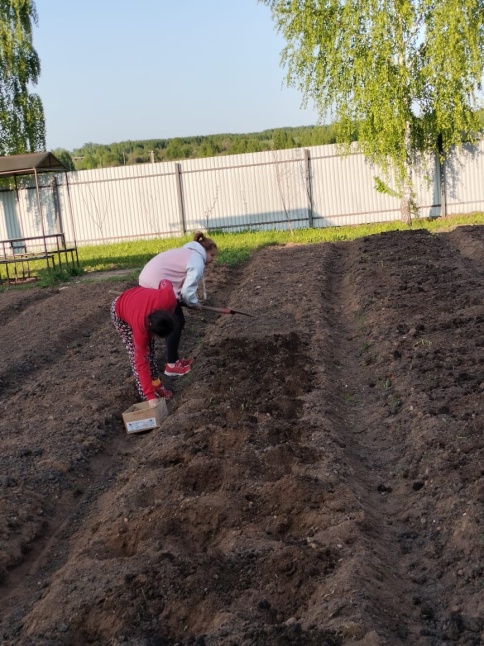 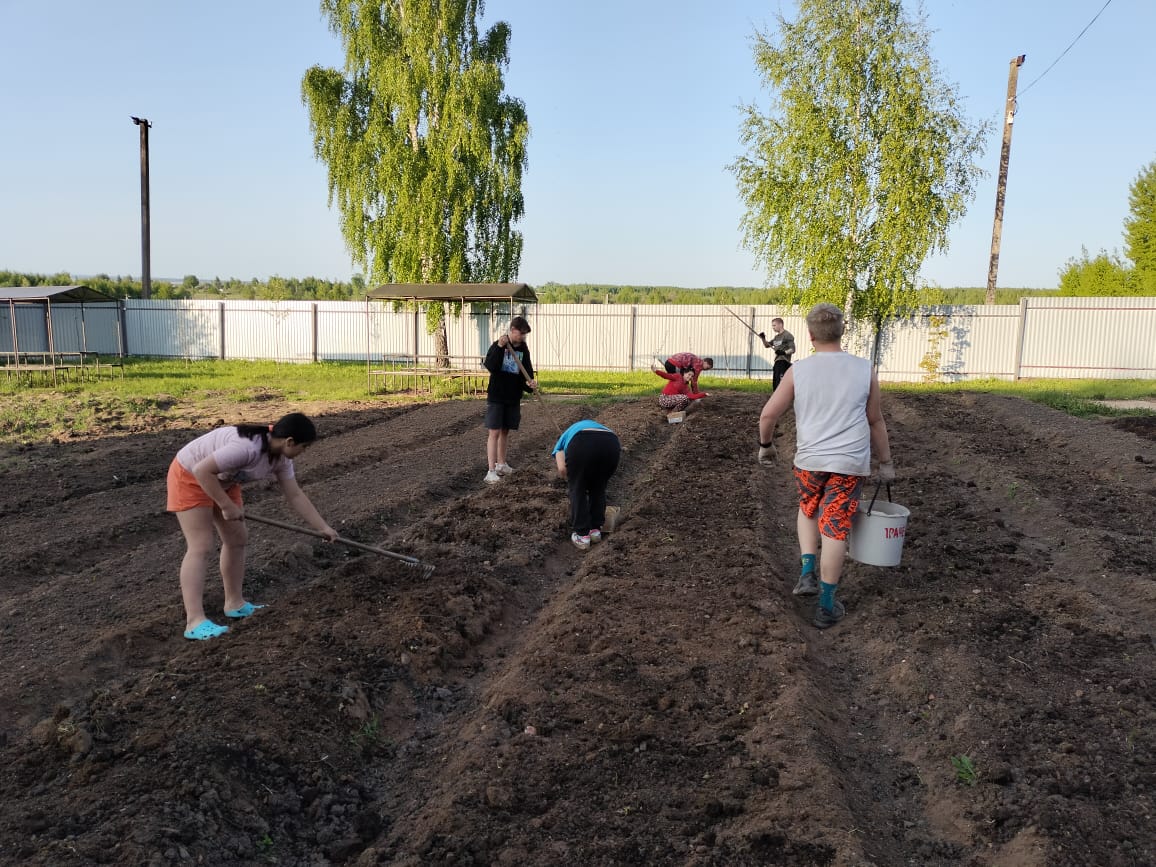 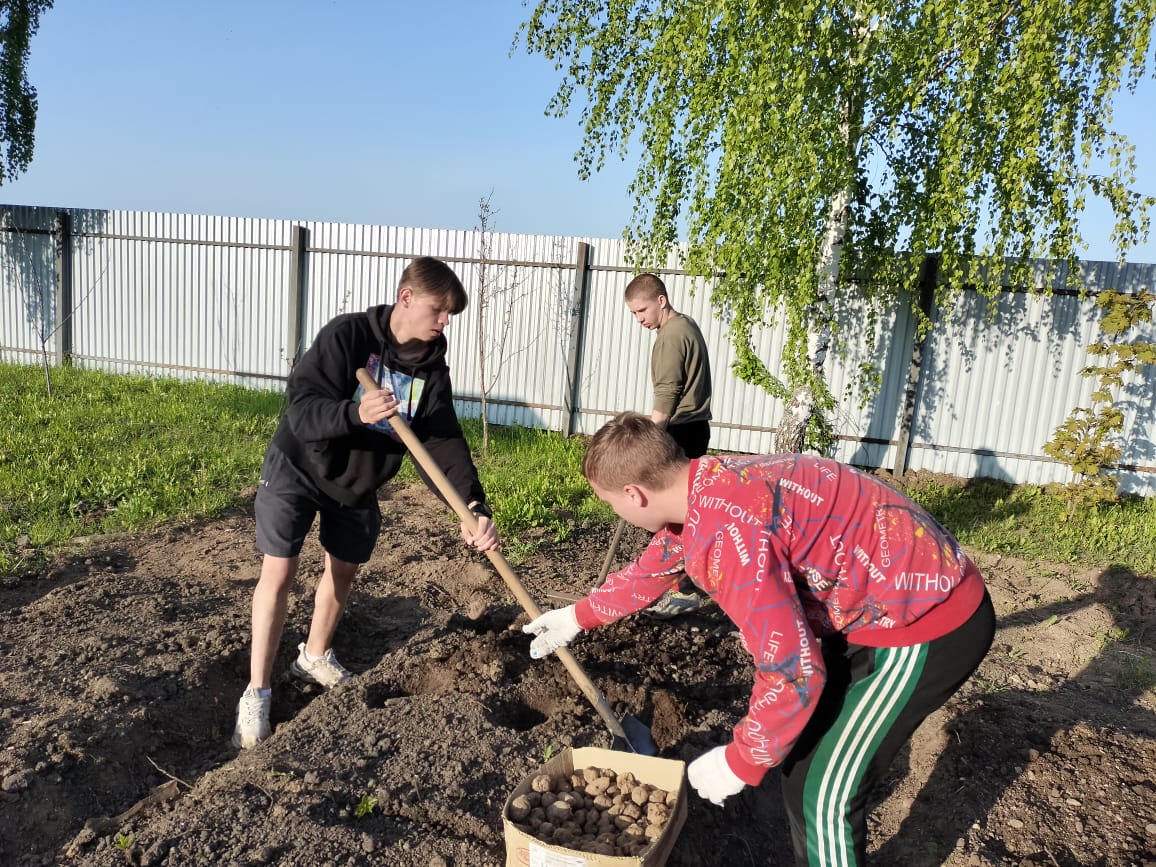 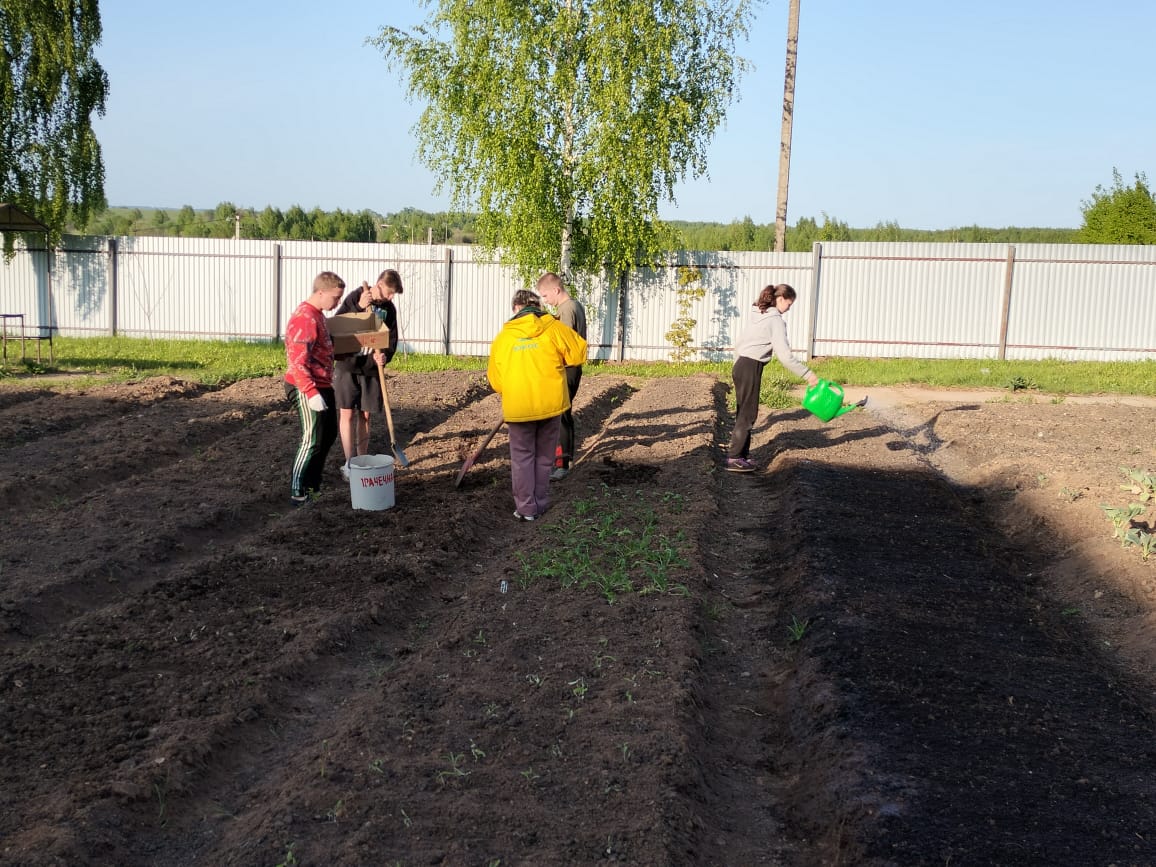 Производили  высадку рассады однолетних цветочно – декоративных растений в открытый грунт,  рассады капусты, огурцов, томатов, баклажанов, фасоли, перцев в закрытый и в открытый грунт. Производили  работы по уходу за растениями на учебно-опытном  и цветочно-декоративном участке, подвязку томатов и  огурцов, подвязку малины, ежевики, перца и баклажанов.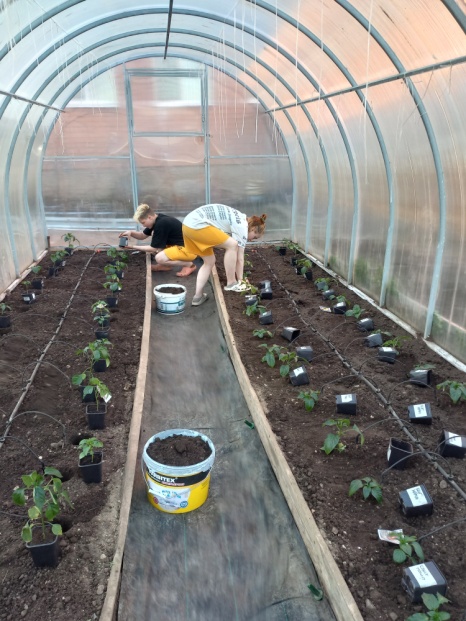 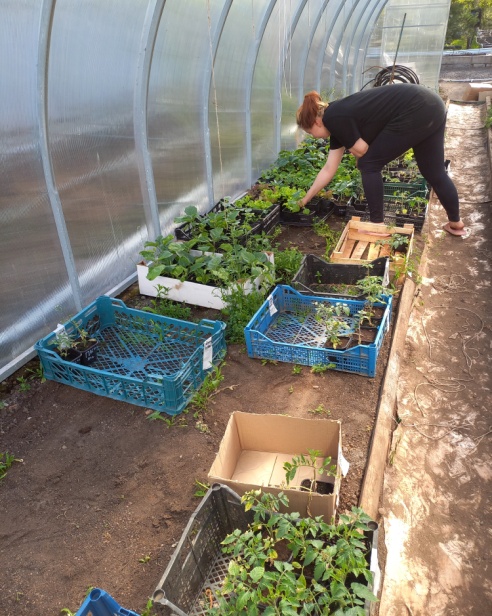 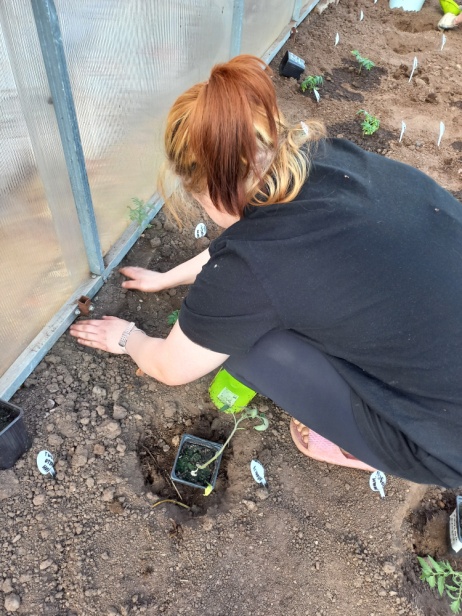 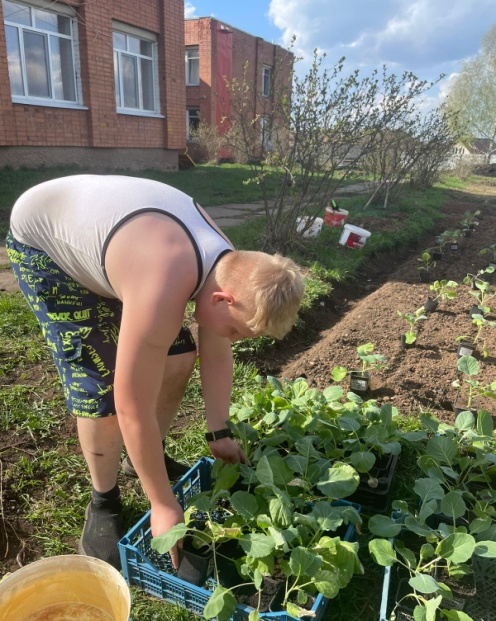 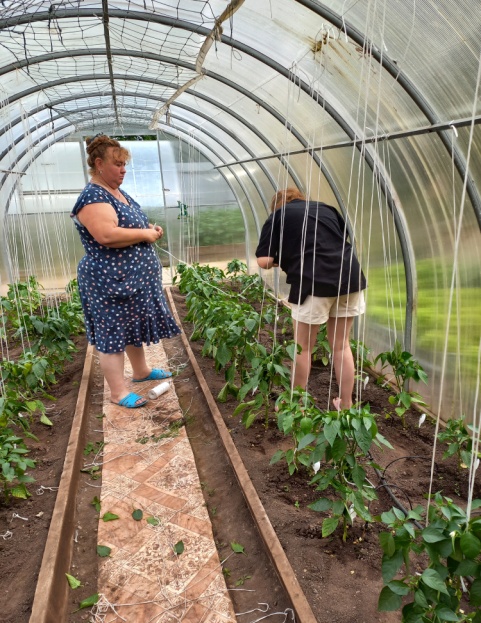 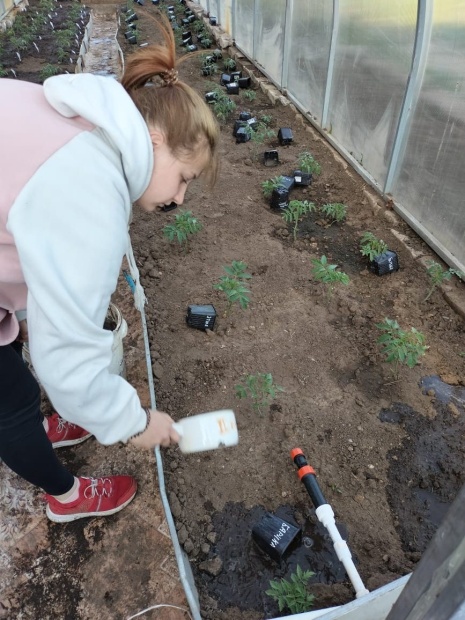 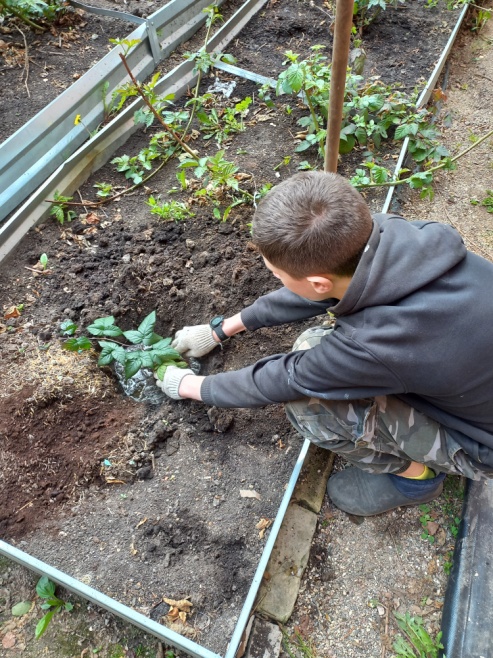 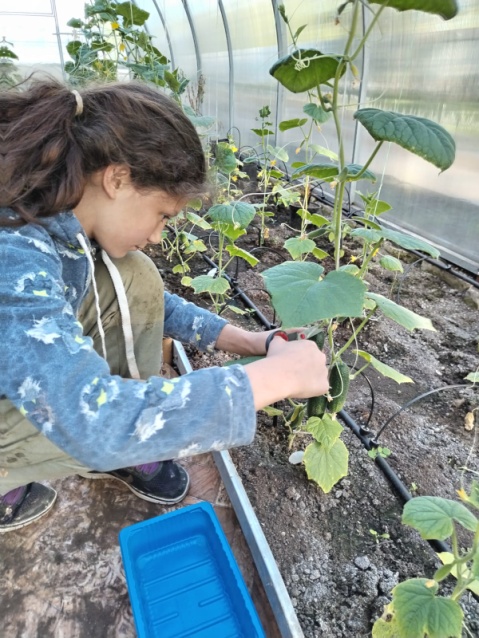 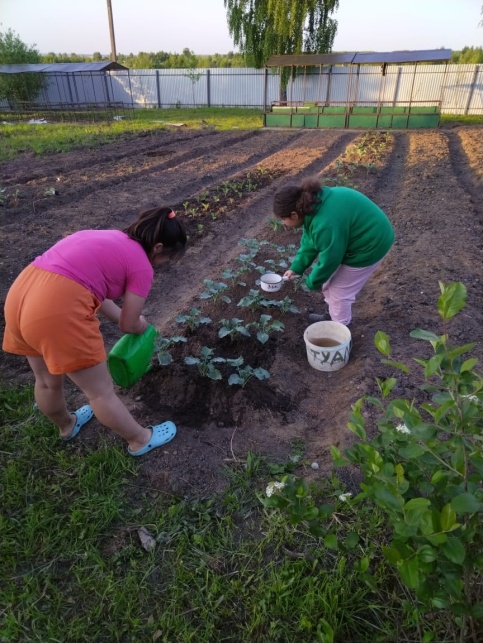 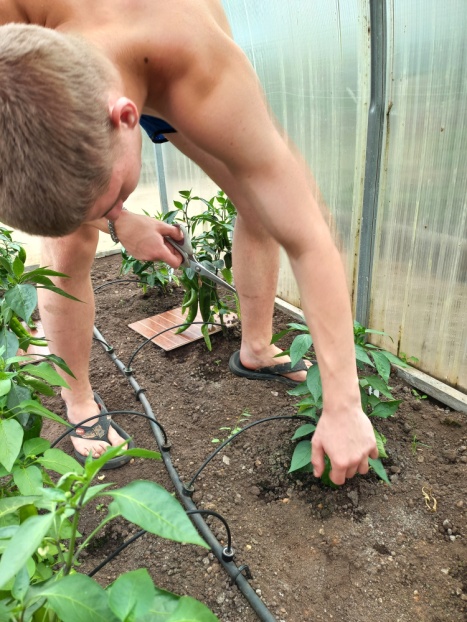 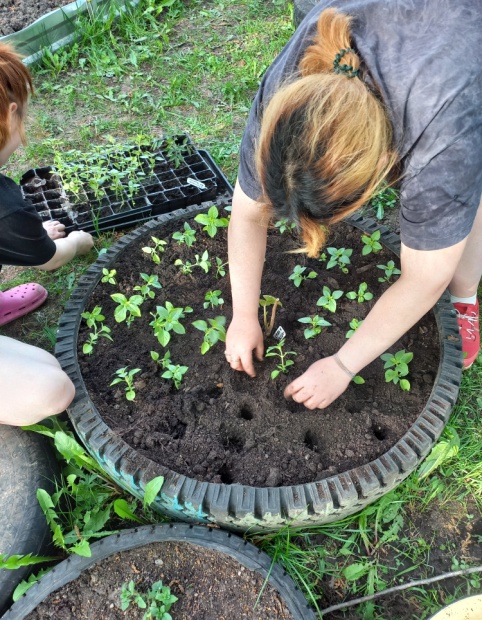 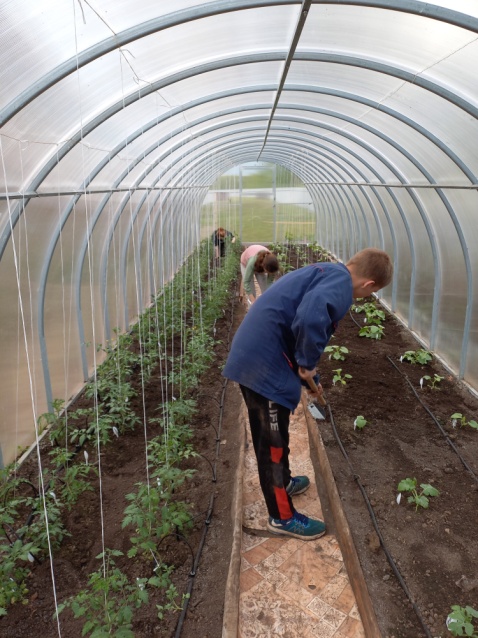 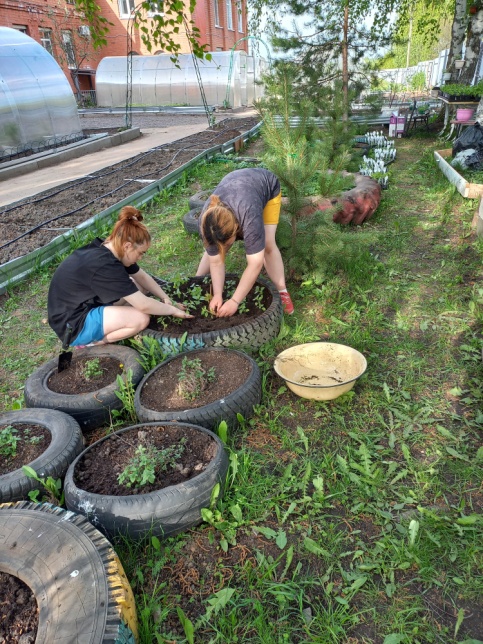 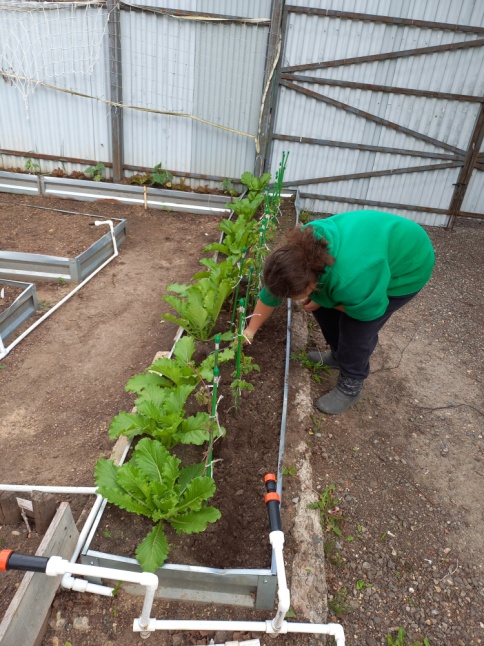 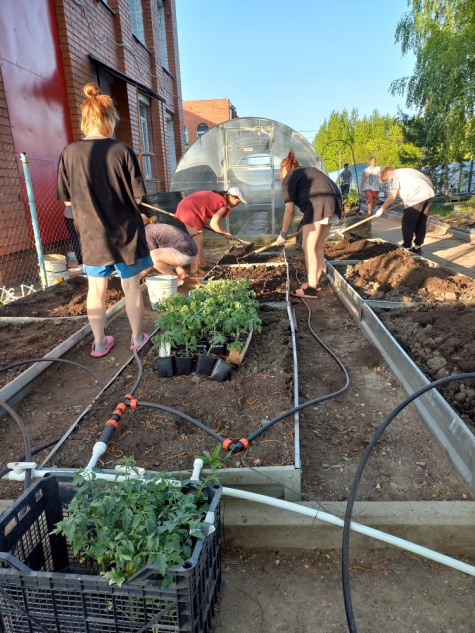 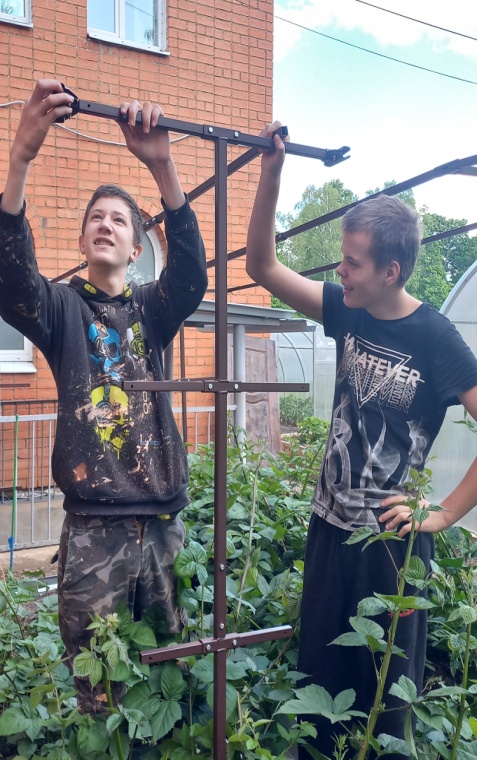 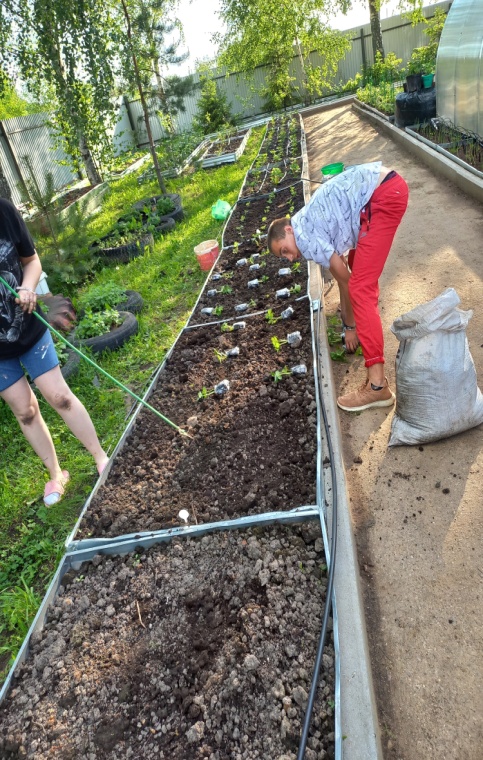 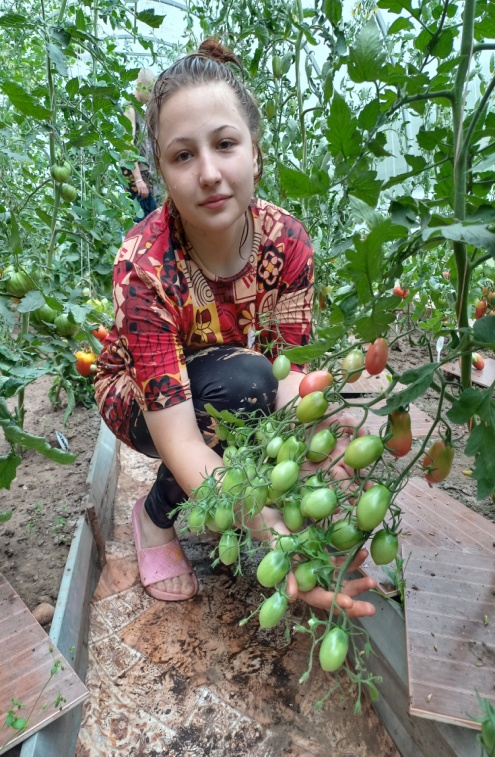 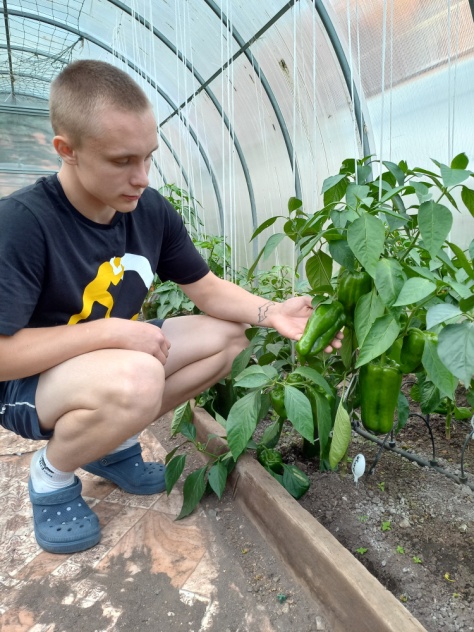 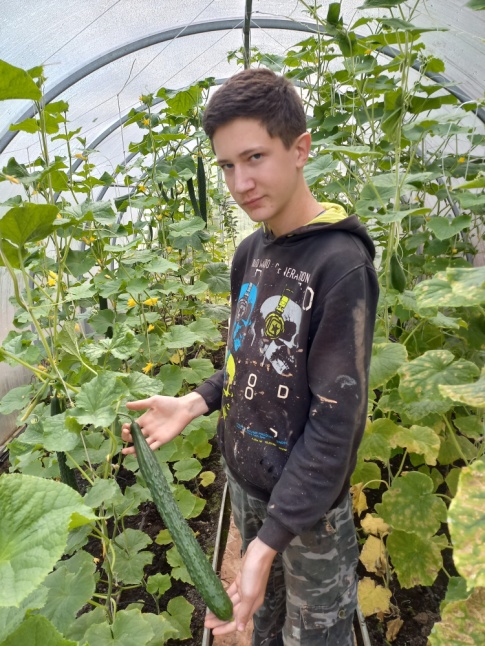 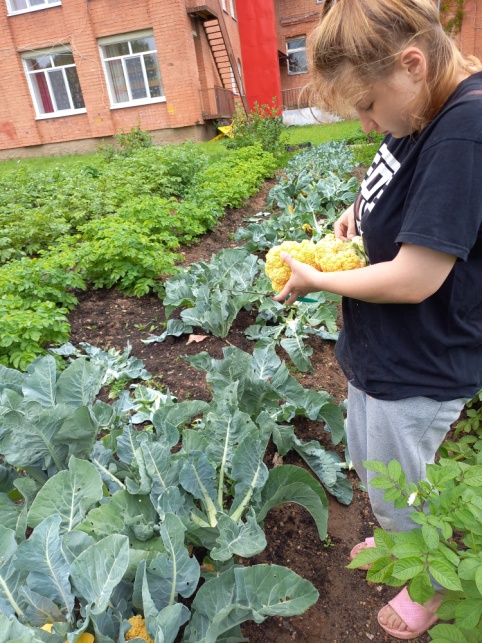 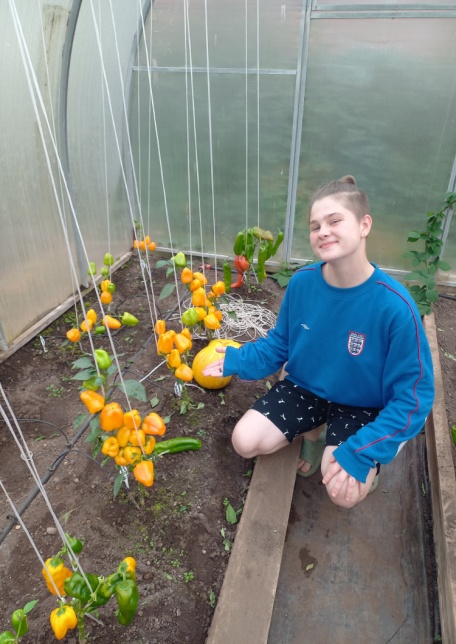 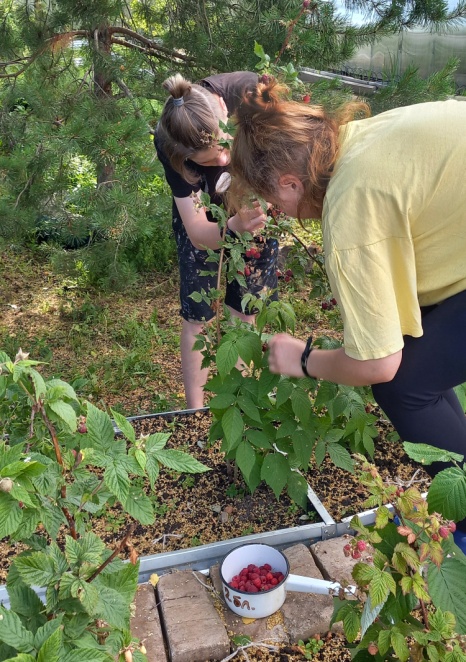 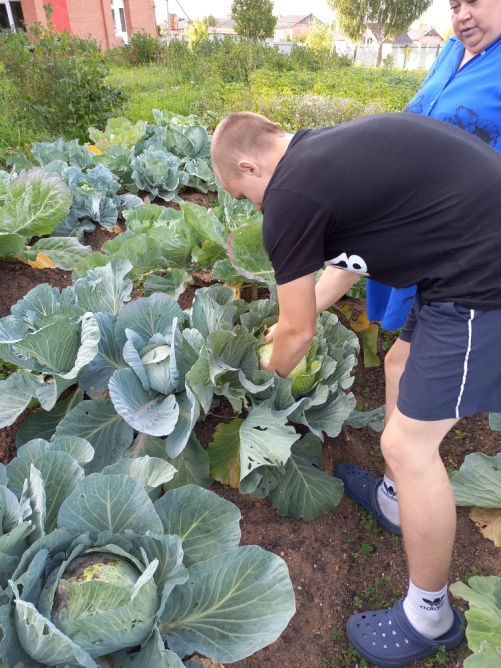 На иотоговом  мероприятии ребята провели выставку  урожая«Золотая осень.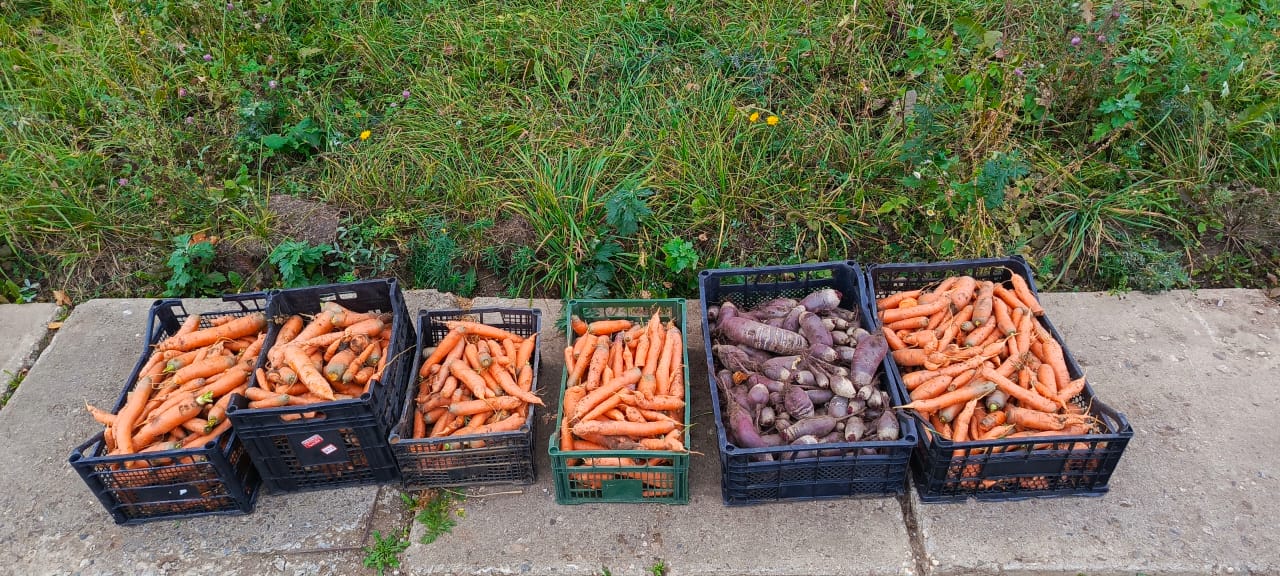 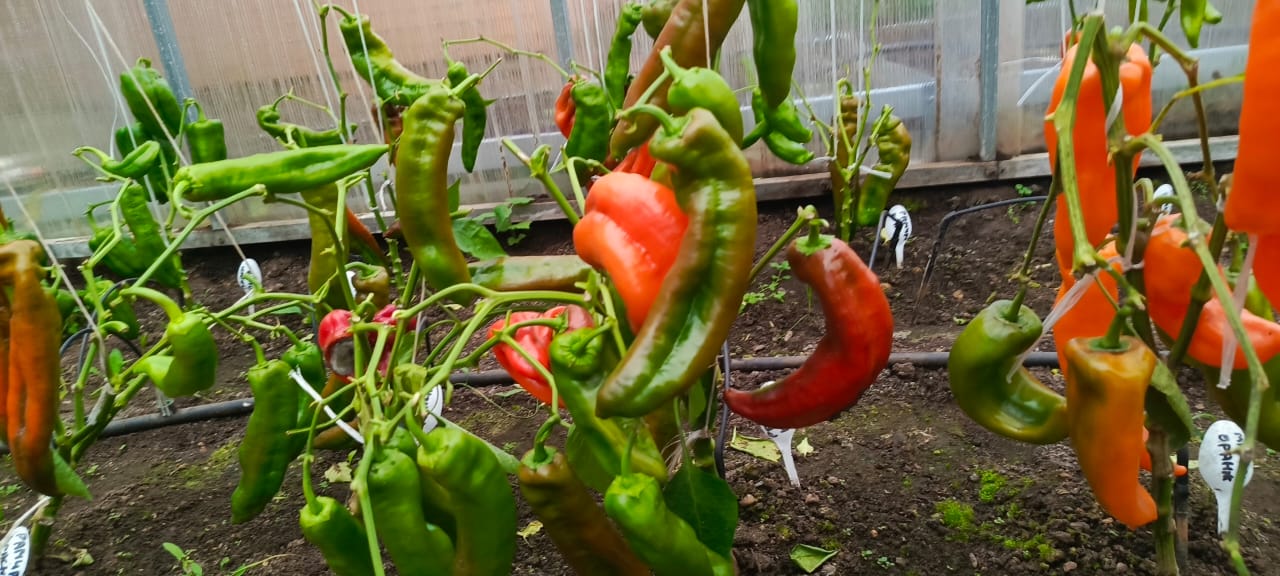 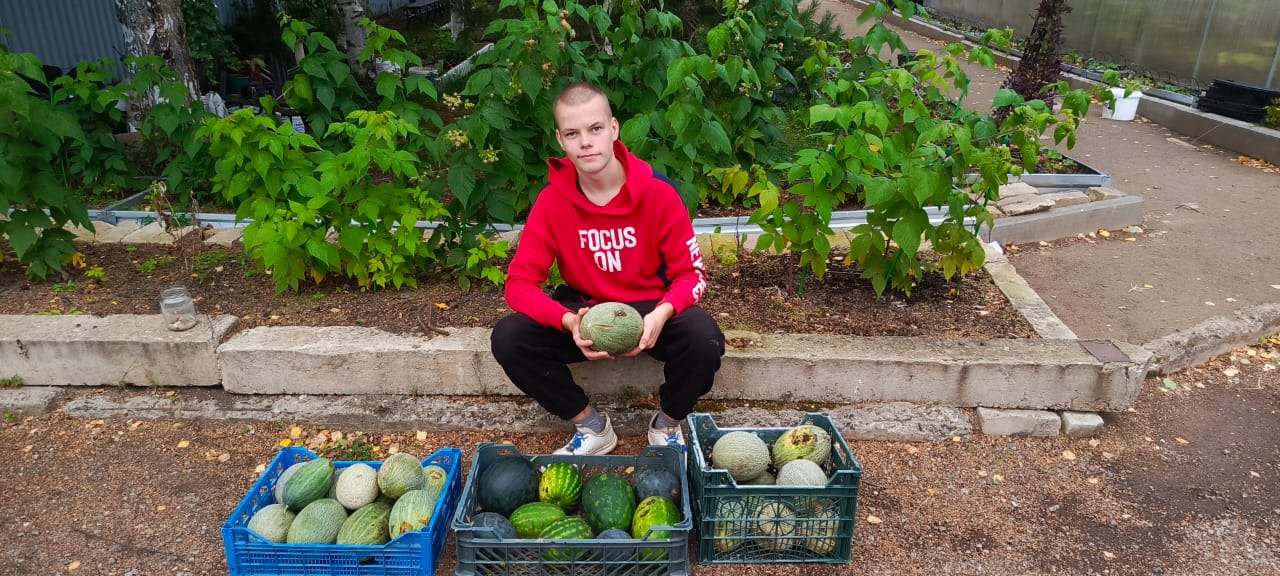 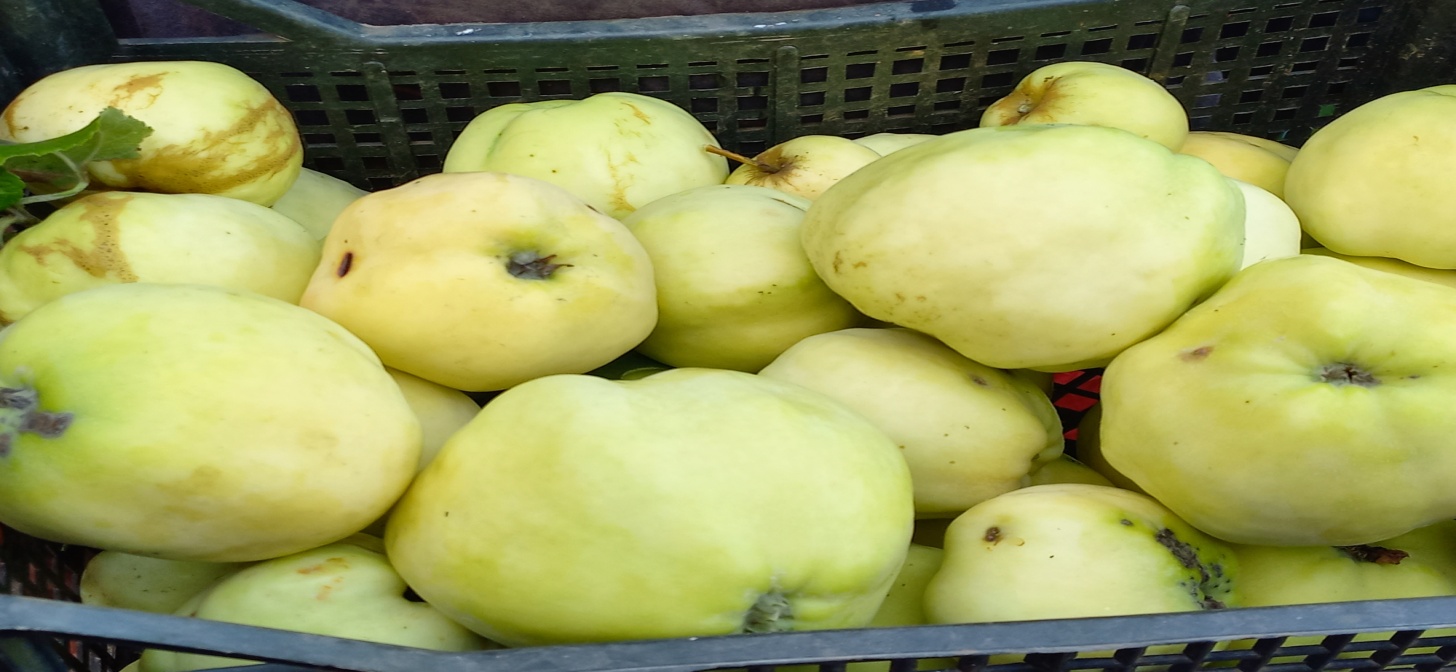 